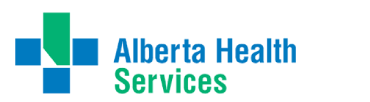 AHS utilizes three job boards for postings:  our Doctor Jobs website (www.doctorjobsab.com), the RPAP Alberta Physician Link (APL) website ( https://www.physicianlinkab.ca/), and the Canadian Association of Staff Physician Recruiters (CASPR) website (https://caspr.ca/ ). Please complete all sections in the attached form, attach the approved Impact Analysis, and submit to CAL.MedicalAffairs@ahs.ca. Once a position has been posted on these job boards, you will receive links that may be shared with potential candidates (please keep a copy for your records).Section 1Please refer to the completed Impact Analysis and quote the IA Number, as well as, eligibility of the position for non-Canadians (LMIA/Work Permit) and CPSA Sponsorship.  Note:  the IA Number must be assigned by Physician Compensation & Planning. If consideration is being given to International Medical Graduates (IMGs) or Practitioners requiring a Work Permit, please be aware of timelines and the financial implications:For Non-Canadians:The Government of Canada implemented legislation August 1, 2013 outlining advertising requirements for highly-skilled foreign trained workers. The advertisement must be posted for a minimum of 30 days starting from the first day the ad appears and is accessible to the general public.  The advertisement must remain posted to actively seek qualified Canadians and permanent residents until the date a favourable Labour Market Impact Assessment (LMIA) is issued by Service Canada.The fee for the LMIA application is paid by Medical Affairs for AHS recruits. Depending upon circumstances, it may range from $1000 to $2000 for each position.For International Medical Graduates:The College of Physicians and Surgeons of Alberta and AHS have established a process for sponsoring and assessing physicians who qualify for independent practice on the Provisional Register – Conditional Practice. If consideration has been given to potentially hiring an IMG or a physician who otherwise does not qualify for the General Register, please indicate on this on the Impact Analysis. Current assessment costs are outlined in the table below. Section 2Section 2 outlines the relevant fields for the posting.  Some of the text displayed is boilerplate.  Once complete, please attach the relevant Impact Analysis and submit to CAL.MedicalAffairs@ahs.ca. NOTE:     all advertisements are posted to Doctor Jobs.  Typically, only LMIA eligible positions are posted to APL and CASPR unless otherwise requested.Personal information contained in this document is governed by the Freedom of Information and Protection of Privacy Act of Alberta.  The information is collected under the authority of section 33(c). The information will be used or disclosed, as authorized by section 39(1)(a), primarily for the purposes of advertising physician recruitment opportunities. ATTACH THE APPROVED IMPACT ANALYSIS AND SUBMIT TO CAL.MEDICALAFFAIRS@AHS.CAmedical affairscalgary zoneMEDICAL STAFF ADVERTISING TEMPLATEFull PCA and SPA (6 months)Up to $34,150SPA only (3 months)Up to $8,400ADVERTISING REQUESTMEDICAL STAFF IMPACT ANALYSIS ADDENDUMCalgary ZoneSection 1:  POSTING TYPE	 (please attach the approved Impact Analysis and ensure the answers match)Section 1:  POSTING TYPE	 (please attach the approved Impact Analysis and ensure the answers match)Section 1:  POSTING TYPE	 (please attach the approved Impact Analysis and ensure the answers match)Impact Analysis Number	Is the position LMIA/Work Permit Eligible?  Yes		  NoIs the position Sponsorship Eligible?  Yes		  NoNew 	Replacement Risk Assessment:  In Need     At Risk     Crisis Impact Analysis Completed and Signed: FTE Total:  Clinical %      Academic %      AMHSP %        Medical Leadership %  Resource Requirement Type:None  One Time  Ongoing  All postings are advertised on Doctor Jobs.  If you have selected “Yes” to LMIA/Work Permit Eligible, please ensure you have completed the Remuneration section below as required for LMIA compliance and posting to Alberta Physician Link (APL) and the Canadian Association of Staff Physician Recruiters (CASPR).  If you would like to post a non-LMIA position to the latter two in addition to Doctor Jobs, please specify in the body of your submission email.  All fields are required for posting on CASPR as required for Service Canada.All postings are advertised on Doctor Jobs.  If you have selected “Yes” to LMIA/Work Permit Eligible, please ensure you have completed the Remuneration section below as required for LMIA compliance and posting to Alberta Physician Link (APL) and the Canadian Association of Staff Physician Recruiters (CASPR).  If you would like to post a non-LMIA position to the latter two in addition to Doctor Jobs, please specify in the body of your submission email.  All fields are required for posting on CASPR as required for Service Canada.All postings are advertised on Doctor Jobs.  If you have selected “Yes” to LMIA/Work Permit Eligible, please ensure you have completed the Remuneration section below as required for LMIA compliance and posting to Alberta Physician Link (APL) and the Canadian Association of Staff Physician Recruiters (CASPR).  If you would like to post a non-LMIA position to the latter two in addition to Doctor Jobs, please specify in the body of your submission email.  All fields are required for posting on CASPR as required for Service Canada.Section 2:  POSTING DETAILSSection 2:  POSTING DETAILSSection 2:  POSTING DETAILSDepartmentSpecialtyTitle of PositionType  Full Time  Part Time  Locum Tenens – Short Term   Locum Tenens – Long term   Other:  Primary SiteAll Other Sites of Clinical ActivityDesired Position Start DatePosting Close Date (minimum 1 week)  New Posting    Re-Posting  RESPONSIBILITIES/DUTIESRESPONSIBILITIES/DUTIESRESPONSIBILITIES/DUTIESQUALIFICATIONSQUALIFICATIONSQUALIFICATIONSThe candidate must be eligible for Licensure with the College of Physicians and Surgeons of Alberta.Must read, write and speak English.All qualified candidates are encouraged to apply; however, Canadians and Permanent Residents will be given priority.The candidate must be eligible for Licensure with the College of Physicians and Surgeons of Alberta.Must read, write and speak English.All qualified candidates are encouraged to apply; however, Canadians and Permanent Residents will be given priority.The candidate must be eligible for Licensure with the College of Physicians and Surgeons of Alberta.Must read, write and speak English.All qualified candidates are encouraged to apply; however, Canadians and Permanent Residents will be given priority.REMUNERATIONPlease describe a range or set value on any applicable grid. Also indicate funding source. Remuneration details are required for posting on Alberta Physician Link (APL) and the Canadian Association of Staff Physician Recruiters (CASPR) websites and must be included for LMIA eligible postings.REMUNERATIONPlease describe a range or set value on any applicable grid. Also indicate funding source. Remuneration details are required for posting on Alberta Physician Link (APL) and the Canadian Association of Staff Physician Recruiters (CASPR) websites and must be included for LMIA eligible postings.REMUNERATIONPlease describe a range or set value on any applicable grid. Also indicate funding source. Remuneration details are required for posting on Alberta Physician Link (APL) and the Canadian Association of Staff Physician Recruiters (CASPR) websites and must be included for LMIA eligible postings.  GP On Call:    Specialist On Call:    GP On Call:    Specialist On Call:    GP On Call:    Specialist On Call:  BENEFITS (optional)BENEFITS (optional)BENEFITS (optional)The Practitioner is responsible for purchasing health and insurance benefits.The Practitioner is responsible for purchasing health and insurance benefits.The Practitioner is responsible for purchasing health and insurance benefits.RECRUITERRECRUITERRECRUITERRecruiter NameRecruiter Address, Recruiter Contact PointsPhone:  Fax:  Email:  Applicants are to submit three letters of reference and curriculum vitae (in pdf format) to  By Applicants are to submit three letters of reference and curriculum vitae (in pdf format) to  By Applicants are to submit three letters of reference and curriculum vitae (in pdf format) to  By 